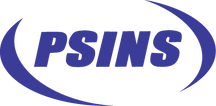 Puget Sound Infusion Nurse SocietySpring Symposium AgendaJune 7, 20197:00-7:30 	Registration, Breakfast, Vendors7:30-11:00 Breakout Sessions:11:00-11:30      Break with Vendors11:30-12:30      “Decreased Vascular Access Complications: The Positive Impact on Patients, Clinicians, and Healthcare Settings” Michele Biscossi ACNP-BC, MS, RN, CNL, VA-BC Sponsored by BD12:30-13:30      Lunch & Visit Vendors13:30-14:30      “Legal Aspects of Infusion Therapy”  Russell Nassof, JD                            Sponsored by Adhezion14:30-14:45     Break with Vendors14:45-15:45     “Removing the Silos”    Ken Symington, MD15:45-16:15  Wrap upRaffle with Fabulous Door Prizes Must Be Present to Win.Option 1: “Ultrasound Class”Hands-on stations include:Midline Max Barrier Insertion ComplianceAdvanced Needling TechniquesInsertion review with simulation and anatomical ultrasound assessment using RaPeVa (Rapid Peripheral Vein Assessment) methodExtended Dwell PIV Insertion and ReviewOption 2: “Skills Class”Hands-on stations include:Peripheral intravenous Catheters insertionsPort AccessDressing changesTroubleshooting & de-clotting lines (Sample competencies to take back to your facilities 